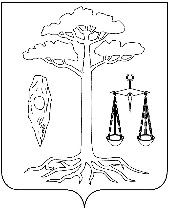 СОВЕТ ТЕЙКОВСКОГО МУНИЦИПАЛЬНОГО РАЙОНА шестого созываР Е Ш Е Н И Еот 29.03.2017 г. № 174-рг. ТейковоОб отмене нормативных правовых актовВ целях приведения нормативных правовых актов Тейковского муниципального района в соответствии с действующим законодательством,Совет Тейковского муниципального района РЕШИЛ:Отменить следующие нормативные правовые акты:- решение Тейковского районного Совета от 28.12.2005 г. № 15-р «Об утверждении Положения о создании и расходования резервного фонда администрации Тейковского муниципального района»;- решение Тейковского районного Совета от 31.05.2006 г. № 34-р «Об утверждении Порядка назначения и определения социальной помощи, выделяемой из средств бюджета Тейковского муниципального района»;- решение Тейковского районного Совета от 27.12.2006 г. № 64-р «Об утверждении Положения о создании и расходовании резервного фонда администрации Тейковского муниципального района»;- решение Тейковского районного Совета от 26.03.2008 г. № 128-р «Об утверждении Порядка проведения финансового контроля за использованием бюджета Тейковского муниципального района»;- решение Тейковского районного Совета от 26.03.2008 г. № 129-р «Об утверждении Порядка предоставления межбюджетных трансфертов из бюджета Тейковского муниципального района бюджета поселений Тейковского муниципального района».Глава Тейковскогомуниципального района                              	                         С.А. Семенова 